Publicado en Madrid el 15/07/2020 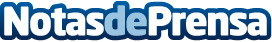 Conducción segura: 10 consejos de Northgate que salvan vidas en la carreteraLa compañía de renting está comprometida con la seguridad vial y este decálogo, junto con el sentido común, puede salvar vidasDatos de contacto:Alejandra Elorza915 915 500Nota de prensa publicada en: https://www.notasdeprensa.es/conduccion-segura-10-consejos-de-northgate-que Categorias: Nacional Automovilismo Sociedad Industria Automotriz http://www.notasdeprensa.es